Лектор (викладач(і))УКРАЇНСЬКИЙ ДЕРЖАВНИЙ УНІВЕРСИТЕТ НАУКИ І ТЕХНОЛОГІЙ УКРАЇНСЬКИЙ ДЕРЖАВНИЙ УНІВЕРСИТЕТ НАУКИ І ТЕХНОЛОГІЙ 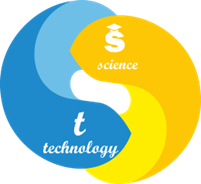 СИЛАБУС «Основи наукових досліджень»Статус дисциплінивибіркова Код та назва спеціальності та спеціалізації (за наявності)035 Філологія035.041 Германські мови та літератури (переклад включно), перша – англійськаНазва освітньої програмиГерманські мови та літератури (переклад включно)Освітній ступіньперший (бакалаврський)Обсяг дисципліни (кредитів ЄКТС)4Терміни вивчення дисципліни6 семестрНазва кафедри, яка викладає дисципліну, абревіатурне позначенняФілологія та переклад (ФП)Мова викладанняукраїнська, англійська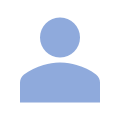 Боговик Оксана Аурелівнаканд. філол. наук, доцентдоцент. каф. філології та перекладуo.a.bohovyk@ust.edu.uahttps://ust.edu.ua/faculty/emt/kafedra/ftp/sostav/personal_page/602УДУНТ, вул. Лазаряна, 2, ауд. 5402Безруков Андрій Вікторовичканд. філол. наук, доцентдоцент. каф. філології та перекладуa.v.bezrukov@ust.edu.uahttps://ust.edu.ua/faculty/emt/kafedra/ftp/sostav/personal_page/265УДУНТ, вул. Лазаряна, 2, ауд. 5402Передумови вивчення дисципліниМетодика викладання іноземної мовиПорівняльна лексикологія і термінологія англійської та української мов зі змістовим модулем: переклад галузевої термінологіїПрактика перекладу науково-технічного дискурсу Практика перекладу наукових текстівФразеологія англійської мови і проблеми перекладу фразеологізмівМета навчальної дисципліниМетою навчальної дисципліни «Основи наукових досліджень» є поглиблення знань та навичок студентів у сфері наукових досліджень, що набуває все більшої вагомості та популярності з точки зору ведення комунікації на міжкультурному рівні, де послуги перекладача, його компетентність, знання та вміння залишаються невід’ємною складовою. Навчальний курс містить тематичні матеріали, що розкривають інформацію про наукові дослідження та сприяють оволодінню спеціалістами логікою наукового мислення, механізмами ведення досліджень у галузі лінгвістики, а також набуттю й розвитку навичок аналізу лінгвістичних явищ та умінню робити узагальнення і висновки з проаналізованого матеріалу та ознайомлення здобувачів вищої освіти із сучасними досягненнями у методиці наукових досліджень.Очікувані результати навчанняОРН 1	Називати термінологію дисципліни та вміти її застосовувати з огляду на практичний матеріалОРН 2	Визначати основні етапи науково-дослідних робітОРН 3	Характеризувати та розуміти тип інформації, що міститься у лекційному матеріаліОРН 4	Прогнозувати необхідні етапи хдійснення дослідження ОРН 5	Пояснювати основні поняття, теорії та концепції зазначеної дисципліниОРН 6	Пояснювати основні проблеми зазначеної дисципліни та підходи до їх розв’язання ОРН 7	Застосовувати основні поняття, теорії та концепції зазначеної дисципліниОРН 8	Пов’язувати основні поняття, теорії та концепції зазначеної та суміжних дисциплінЗміст дисципліниЛекції1. Наука й наукове дослідження. Класифікація та основні етапи науково-дослідних робіт2. Поняття методологія, метод, прийом у науковому дослідженні3. Емпіричні та теоретичні методи наукового дослідження4. Розроблення концептуальних положень та апарату дослідження. Вивчення теоретичного та практичного стану проблеми5. Вибір та обґрунтування теми, об’єкта, предмета й визначення мети дослідження6. Форми відображення результатів наукового дослідження: курсові роботи, дипломні роботи, магістерські та докторські дисертації7. Виклад результатів науково-дослідницької роботи8. Структура наукової статті та тез доповіді9. Організація наукової діяльності і наукових досліджень10. Інформаційне забезпечення наукових досліджень. Захист результатів наукових досліджень11. Впровадження результатів наукових досліджень. Економічна ефективність наукових досліджень 12. Методи наукового дослідження. Методи лінгвістичного та літературознавчого дослідження 13. Оформлення результатів наукових досліджень у вигляді наукових робіт 14. Основи наукової етики. Академічна доброчесність15. Студентські науково-дослідні роботи 16. Науково-дослідні установи України. Перспективи розвитку української наукиКонтрольні заходи та критерії оцінюванняСеместрова оцінка студента формується за 100-бальною шкалою як сума оцінок поточних контролів (ПК1 та ПК2). Максимальні оцінки поточних та модульних контролів становлять: ПК1 – 50 балів, ПК2 – 50 балів. Для отримання загальної позитивної оцінки з дисципліни оцінка має бути не менше ніж 60 балів.Семестрова оцінка студента формується за 100-бальною шкалою як сума оцінок поточних контролів (КЗ1 та КЗ2). Максимальні оцінки поточних та модульних контролів становлять: КЗ1 – 40 балів, КЗ2 – 60 балів. Для отримання загальної позитивної оцінки з дисципліни оцінка має бути не менше ніж 50 балів.Політика викладанняЗа порушення принципів академічної доброчесності під час будь-якого методу оцінювання (списування – виконання тестів з залученням зовнішніх джерел інформації, крім дозволених для використання; обман – видають індивідуальні завдання, які виконані третіми особами, як власні) студенти несуть відповідальність. У випадку списування студент направляється на повторне складання тесту поточного контролю або не зараховуються бали за виконання контролю. У випадку обману студенту надається нове індивідуальне завдання з можливістю повторної перевірки викладачем.У випадку незгоди з результатами поточного, семестрового контролю здобувач освіти звертається до екзаменатора за роз’ясненням/або з незгодою щодо отриманої оцінки. У випадку незгоди з прийнятим рішенням екзаменатора здобувач освіти звертається у письмовій формі до декану факультету/директора ННЦ з умотивованою заявою щодо неврахування екзаменатором важливих обставин під час оцінювання. Декан факультету/директор ННЦ ухвалює рішення за заявою здобувача освіти, керуючись аргументами, якими здобувач освіти мотивує свою незгоду з оцінкою, і поясненнями (усними чи письмовими) екзаменатора.Засоби навчанняЗа умови аудиторних занять навчальний процес потребує використання мультимедійного проектора (ЗН1).За умови дистанційного навчання необхідна програма для організації відеоконференцій Zoom (ЗН1), комп’ютер/планшет/телефон (ЗН2).Навчально-методичне забезпеченняОсновна література1. Основи наукових досліджень : конспект лекцій / укладач О. А. Шуменко. Суми : Сумський державний університет, 2020. 60 с.2. Ковальчук В. В. Основи наукових досліджень : навч. посібник / В. В. Ковальчук, Л. М. Моїсєєв. 2-ге вид., допов. і переробл. Київ : Видавничий дім «Професіонал», 2004. 208 с.3. Основи наукових досліджень : навчальний посібник / В. С. Марцин, Н. Г. Міценко, О. А.  Даниленко та ін. Львів : Ромус-Поліграф, 2002. 128 c.4. Основи наукових досліджень : конспект лекцій / укладач Е. В. Колісніченко. Суми : Сумський державний університет, 2012. 83 с.5. Основи наукових досліджень : організація наукових досліджень : конспект лекцій для студентів-магістрантів приладобудівного факультету / уклад. Н. І. Бурау. Київ : НТУУ «КПІ», 2007. 33 с.6. Основи методології та організації наукових досліджень : навч. посіб. для студентів, курсантів, аспірантів і ад’юнтів / за ред. А. Є. Конверського. Київ : Центр учбової літератури, 2010. 352 с.7. Панішев А. В. Методологія наукових досліджень : навч. посібник / А. В. Панішев. Житомир : ЖДТУ, 2013. 148 с.8. Петрук В. Г. Основи науково-дослідної роботи / В. Г. Петрук, Є. Т. Володарський, В. Б. Мокін. Вінниця, 2006. 144 с.9. Рассоха І. М. Конспект лекцій з навчальної дисципліни «Методологія та організація наукових досліджень» для студентів 5-го курсу денної форми навчання освітньо-кваліфікаційного рівня «магістр» спеціальностей 8.050106, 8.03050901 «Облік і аудит», 8.050201 «Менеджмент організацій», 8.03060101 «Менеджмент організацій і адміністрування (за видами економічної діяльності)» / І. М. Рассоха ; Харк. нац. акад. міськ. госп-ва. Харків : ХНАМГ, 2011. 76 с.Інформаційні ресурси1. Бібліотека університету та її депозитарій (https://library.ust.edu.ua/uk/catalog?category=books-and-other).2. Національна бібліотека України імені В. І. Вернадського [Електронний ресурс]: [Веб-сайт]. Електронні дані. Київ : НБУВ, 2013-2015. – Режим доступу: www.nbuv.gov.ua. Назва з екрану.3. Електронний каталог Національної парламентської бібліотеки України [Електронний ресурс]: [політемат. база даних містить відом. про вітчизн. та зарубіж. кн., брош., що надходять у фонд НПБ України]. Електронні дані (803 438 записів). Київ : Нац. парлам. б-ка України, 2002–2015. Режим доступу: catalogue.nplu.org. Назва з екрану.4. Український інститут інтелектуальної власності [Електронний ресурс]: [Веб-сайт]. Електронні дані. Київ : УІІВ, 2017. Режим доступу: http://www.uipv.org  Назва з екрану.